Название пресс-релиза (подлежащее+сказуемое): МРТК победил …_____________.Текст (не менее 3-х абзацев):01 марта 2024 г. в ГАПОУ РС (Я) «Региональный технический колледж в г. Мирном» проведено (состоялось, прошло, завершилось, подведены итоги, названы победители, запланировано, приглашаем к участию…).Подпись: имя, фамилия автора, должность: Алиса Мусорина, заместитель директора по УР МРТК. Медиацентр ГАПОУ РС (Я) «Региональный технический колледж в г. Мирном».#МРТК #СПО #МирнинскийКолледж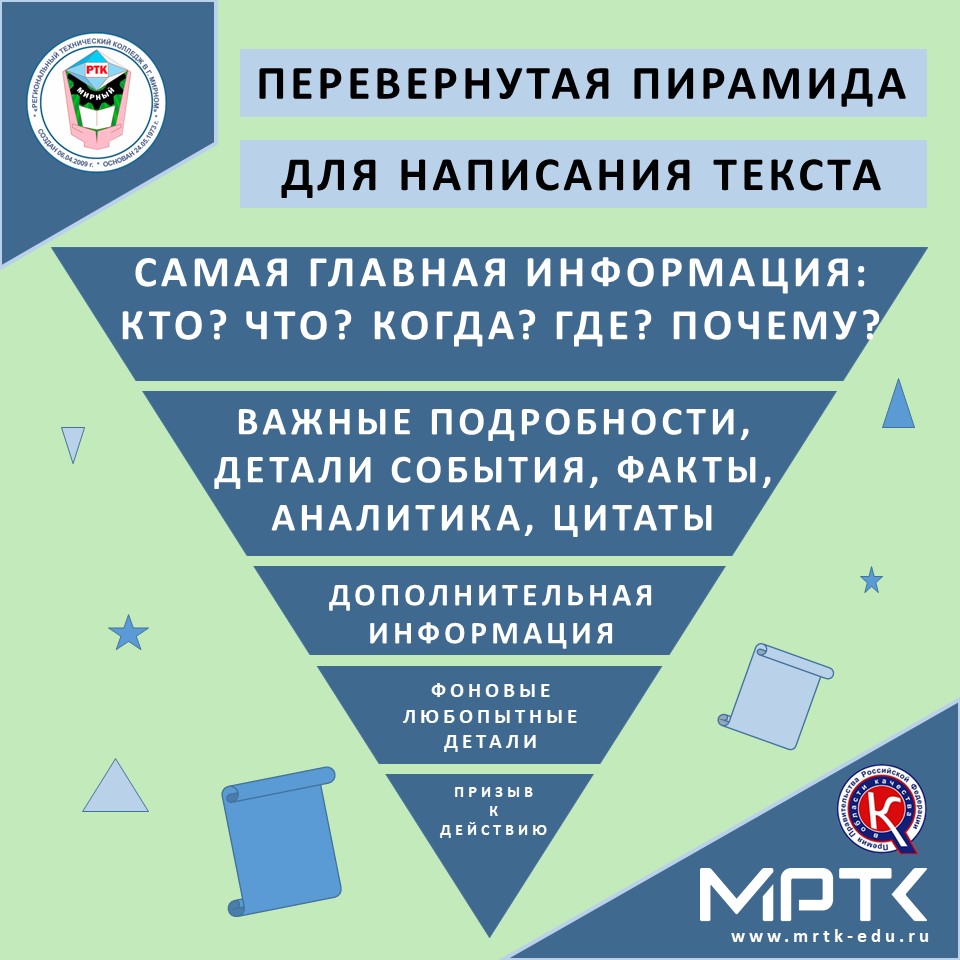 